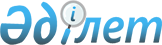 Ескелді аудандық мәслихатының 2020 жылғы 9 қаңтардағы № 61-352 "Ескелді ауданының ауылдық округтерінің 2020-2022 жылдарға арналған бюджеттері туралы" шешіміне өзгерістер енгізу туралыАлматы облысы Ескелді аудандық мәслихатының 2020 жылғы 16 сәуірдегі № 64-368 шешімі. Алматы облысы Әділет департаментінде 2020 жылы 24 сәуірде № 5499 болып тіркелді
      2008 жылғы 4 желтоқсандағы Қазақстан Республикасының Бюджет кодексінің 104-бабының 5-тармағына және 106-бабының 4-тармағына, "Қазақстан Республикасындағы жергілікті мемлекеттік басқару және өзін-өзі басқару туралы" 2001 жылғы 23 қаңтардағы Қазақстан Республикасы Заңының 6-бабының 1-тармағының 1) тармақшасына сәйкес, Ескелді аудандық мәслихаты ШЕШІМ ҚАБЫЛДАДЫ: 
      1. Ескелді аудандық мәслихатының "Ескелді ауданының ауылдық округтерінің 2020-2022 жылдарға арналған бюджеттері туралы" 2020 жылғы 9 қаңтардағы № 61-352 (Нормативтік құқықтық актілерді мемлекеттік тіркеу тізілімінде № 5414 тіркелген, 2020 жылдың 3 ақпанында Қазақстан Республикасы Нормативтік құқықтық актілерінің эталондық бақылау банкінде жарияланған) шешіміне келесі өзгерістер енгізілсін:
      көрсетілген шешімнің 1, 2, 3, 4, 5, 6, 7-тармақтары жаңа редакцияда баяндалсын:
       "1. 2020-2022 жылдарға арналған Алдабергенов ауылдық округінің бюджеті тиісінше осы шешімнің 1, 2, 3-қосымшаларына сәйкес, оның ішінде 2020 жылға келесі көлемдерде бекітілсін: 
      1) кірістер 78 701 мың теңге, оның ішінде:
      салықтық түсімдер 4 759 мың теңге;
      трансферттердің түсімдері 73 942 мың теңге, оның ішінде:
      ағымдағы нысаналы трансферттер 55 018 мың теңге;
      субвенциялар 18 924 мың теңге;
      2) шығындар 81 890 мың теңге;
      3) таза бюджеттік кредиттеу 0 теңге; 
      4) қаржы активтерімен операциялар бойынша сальдо 0 теңге;
      5) бюджет тапшылығы (профициті) (-) 3 189 мың теңге;
      6) бюджет тапшылығын қаржыландыру (профицитін пайдалану) 3 189 мың теңге.";
      "2. 2020-2022 жылдарға арналған Ақын Сара ауылдық округінің бюджеті тиісінше осы шешімнің 4, 5, 6-қосымшаларына сәйкес, оның ішінде 2020 жылға келесі көлемдерде бекітілсін:
      1) кірістер 44 531 мың теңге, оның ішінде:
      салықтық түсімдер 993 мың теңге;
      трансферттердің түсімдері 43 538 мың теңге, оның ішінде:
      ағымдағы нысаналы трансферттер 25 375 мың теңге;
      субвенциялар 18 163 мың теңге;
      2) шығындар 45 921 мың теңге;
      3) таза бюджеттік кредиттеу 0 теңге; 
      4) қаржы активтерімен операциялар бойынша сальдо 0 теңге;
      5) бюджет тапшылығы (профициті) (-) 1 390 мың теңге;
      6) бюджет тапшылығын қаржыландыру (профицитін пайдалану) 1 390 мың теңге.";
      "3. 2020-2022 жылдарға арналған Бақтыбай ауылдық округінің бюджеті тиісінше осы шешімнің 7, 8, 9-қосымшаларына сәйкес, оның ішінде 2020 жылға келесі көлемдерде бекітілсін: 
      1) кірістер 90 103 мың теңге, оның ішінде:
      салықтық түсімдер 15 528 мың теңге;
      трансферттер түсімі 74 575 мың теңге, оның ішінде:
      ағымдағы нысаналы трансферттер 63 088 мың теңге;
      субвенциялар 11 487 теңге;
      2) шығындар 100 721 мың теңге; 
      3) таза бюджеттік кредиттеу 0 теңге; 
      4) қаржы активтерімен операциялар бойынша сальдо 0 теңге;
      5) бюджет тапшылығы (профициті) (-) 10 618 мың теңге;
      6) бюджет тапшылығын қаржыландыру (профицитін пайдалану) 10 618 мың теңге.";
      "4. 2020-2022 жылдарға арналған Қарабұлақ ауылдық округінің бюджеті тиісінше осы шешімнің 10, 11, 12-қосымшаларына сәйкес, оның ішінде 2020 жылға келесі көлемдерде бекітілсін:
      1) кірістер 179 257 мың теңге, оның ішінде:
      салықтық түсімдер 50 927 мың теңге;
      трансферттер түсімі 128 330 мың теңге, оның ішінде:
      ағымдағы нысаналы трансферттер 128 330 мың теңге;
      субвенциялар 0 теңге;
      2) шығындар 189 804 мың теңге;
      3) таза бюджеттік кредиттеу 0 теңге; 
      4) қаржы активтерімен операциялар бойынша сальдо 0 теңге;
      5) бюджет тапшылығы (профициті) (-) 10 547 мың теңге;
      6) бюджет тапшылығын қаржыландыру (профицитін пайдалану) 10 547 мың теңге.";
      "5. "2020-2022 жылдарға арналған Қаратал ауылдық округінің бюджеті тиісінше осы шешімнің 13, 14, 15-қосымшаларына сәйкес, оның ішінде 2020 жылға келесі көлемдерде бекітілсін:
      1) кірістер 32 482 мың теңге, оның ішінде:
      салықтық түсімдер 1 602 мың теңге;
      трансферттер түсімі 30 880 мың теңге, оның ішінде:
      ағымдағы нысаналы трансферттер 10 730 мың теңге;
      субвенциялар 20 150 мың теңге;
      2) шығындар 34 282 мың теңге; 
      3) таза бюджеттік кредиттеу 0 теңге; 
      4) қаржы активтерімен операциялар бойынша сальдо 0 теңге;
      5) бюджет тапшылығы (профициті) (-) 1 800 мың теңге;
      6) бюджет тапшылығын қаржыландыру (профицитін пайдалану) 1 800 мың теңге.";
      "6. 2020-2022 жылдарға арналған Төлеңгіт ауылдық округінің бюджеті тиісінше осы шешімнің 16, 17, 18-қосымшаларына сәйкес, оның ішінде 2020 жылға келесі көлемдерде бекітілсін:
      1) кірістер 58 946 мың теңге, оның ішінде:
      салықтық түсімдер 3 091 мың теңге;
      трансферттер түсімі 55 855 мың теңге, оның ішінде:
      ағымдағы нысаналы трансферттер 38 823 мың теңге;
      субвенциялар 17 032 мың теңге;
      2) шығындар 60 693 мың теңге; 
      3) таза бюджеттік кредиттеу 0 теңге; 
      4) қаржы активтерімен операциялар бойынша сальдо 0 теңге;
      5) бюджет тапшылығы (профициті) (-) 1 747 мың теңге;
      6) бюджет тапшылығын қаржыландыру (профицитін пайдалану) 1 747 мың теңге.";
      "7. 2020-2022 жылдарға арналған Сырымбет ауылдық округінің бюджеті тиісінше осы шешімнің 19, 20, 21-қосымшаларына сәйкес, оның ішінде 2020 жылға келесі көлемдерде бекітілсін:
      1) кірістер 51 461 мың теңге, оның ішінде:
      салықтық түсімдер 580 мың теңге;
      трансферттер түсімі 50 881 мың теңге, оның ішінде:
      ағымдағы нысаналы трансферттер 32 557 мың теңге;
      субвенциялар 18 324 мың теңге;
      2) шығындар 53 337 мың теңге; 
      3) таза бюджеттік кредиттеу 0 теңге; 
      4) қаржы активтерімен операциялар бойынша сальдо 0 теңге;
      5) бюджет тапшылығы (профициті) (-) 1 876 мың теңге;
      6) бюджет тапшылығын қаржыландыру (профицитін пайдалану) 1 876 мың теңге.".
      2. Көрсетілген шешімнің 1, 4, 7, 10, 13, 16, 19-қосымшалары тиісінше осы шешімнің 1, 2, 3, 4, 5, 6, 7-қосымшаларына сәйкес жаңа редакцияда баяндалсын. 
      3. Осы шешімнің орындалуын бақылау аудандық мәслихаттың "Экономика, қаржы, бюджет және заңдылықты сақтау мәселелерін қамтитын" тұрақты комиссиясына жүктелсін.
      4. Осы шешім 2020 жылғы 1 қаңтардан бастап қолданысқа енгізіледі. 2020 жылға арналған Алдабергенов ауылдық округінің бюджеті 2020 жылға арналған Ақын Сара ауылдық округінің бюджеті 2020 жылға арналған Бақтыбай ауылдық округінің бюджеті 2020 жылға арналған Қарабұлақ ауылдық округінің бюджеті 2020 жылға арналған Қаратал ауылдық округінің бюджеті 2020 жылға арналған Төлеңгіт ауылдық округінің бюджеті 2020 жылға арналған Сырымбет ауылдық округінің бюджеті
					© 2012. Қазақстан Республикасы Әділет министрлігінің «Қазақстан Республикасының Заңнама және құқықтық ақпарат институты» ШЖҚ РМК
				
      Ескелді аудандық мәслихаты сессиясының төрағасы

С. Сарыев

      Ескелді ауданы маслихатының хатшысы

К. Алпысбаев
Ескелді аудандық мәслихатының2020 жылғы 16 сәуірдегі № 64-368 шешіміне 1-қосымшаЕскелді аудандық мәслихатының 2020 жылғы 9 қаңтардағы № 61-352 шешіміне 1-қосымша
Санаты
Санаты
Санаты
Санаты
Сомасы (мың теңге)
Сыныбы
Сыныбы
Сыныбы
Сомасы (мың теңге)
Iшкi сыныбы
Iшкi сыныбы
Сомасы (мың теңге)
Атауы
Сомасы (мың теңге)
I. Кірістер
78 701
1
Салықтық түсімдер
4 759
01
Табыс салығы
2 500
2
Жеке табыс салығы
2 500
04
Меншiкке салынатын салықтар
2 259
1
Мүлiкке салынатын салықтар
64
3
Жер салығы
2 000
4
Көлiк құралдарына салынатын салық
195
4
Трансферттердің түсімдері
73 942
02
Мемлекеттiк басқарудың жоғары тұрған органдарынан түсетiн трансферттер
73 942
3
Аудандардың (облыстық маңызы бар қаланың) бюджетінен трансферттер
73 942
Функционалдық топ
Функционалдық топ
Функционалдық топ
Функционалдық топ
Функционалдық топ
Сомасы (мың теңге)
Кіші функция
Кіші функция
Кіші функция
Кіші функция
Сомасы (мың теңге)
Бюджеттік бағдарламалардың әкімшісі
Бюджеттік бағдарламалардың әкімшісі
Бюджеттік бағдарламалардың әкімшісі
Сомасы (мың теңге)
Бағдарлама
Бағдарлама
Сомасы (мың теңге)
Атауы
Сомасы (мың теңге)
II.Шығындар
81 890
01
Жалпы сипаттағы мемлекеттiк қызметтер 
24 123
1
Мемлекеттiк басқарудың жалпы функцияларын орындайтын өкiлдi, атқарушы және басқа органдар
24 123
124
Аудандық маңызы бар қала, ауыл, кент, ауылдық округ әкімінің аппараты
24 123
001
Аудандық маңызы бар қала, ауыл, кент, ауылдық округ әкімінің қызметін қамтамасыз ету жөніндегі қызметтер
24 013
022
Мемлекеттік органның күрделі шығыстары
110
04
Бiлiм беру
42 047
1
Мектепке дейiнгi тәрбие және оқыту
42 047
124
Аудандық маңызы бар қала, ауыл, кент, ауылдық округ әкімінің аппараты
42 047
004
Мектепке дейінгі тәрбиелеу және оқыту және мектепке дейінгі тәрбиелеу және оқыту ұйымдарында медициналық қызмет көрсетуді ұйымдастыру
42 047
07
Тұрғын үй-коммуналдық шаруашылық
10 320
3
Елді-мекендерді көркейту
10 320
124
Аудандық маңызы бар қала, ауыл, кент, ауылдық округ әкімінің аппараты
10 320
008
Елдi мекендердегі көшелердi жарықтандыру
2 494
009
Елдi мекендердiң санитариясын қамтамасыз ету
872
011
Елді мекендерді абаттандыру мен көгалдандыру
6 954
13
Басқалар
5 400
9
Басқалар
5 400
124
Аудандық маңызы бар қала, ауыл, кент, ауылдық округ әкімінің аппараты
5 400
040
Өңірлерді дамытудың 2025 жылға дейінгі мемлекеттік бағдарламасы шеңберінде өңірлерді экономикалық дамытуға жәрдемдесу бойынша шараларды іске асыруға ауылдық елді мекендерді жайластыруды шешуге арналған іс-шараларды іске асыру
5 400
Функционалдық топ
Функционалдық топ
Функционалдық топ
Функционалдық топ
Функционалдық топ
Сомасы (мың теңге)
Кіші функция
Кіші функция
Кіші функция
Кіші функция
Сомасы (мың теңге)
Бюджеттік бағдарламалардың әкімшісі
Бюджеттік бағдарламалардың әкімшісі
Бюджеттік бағдарламалардың әкімшісі
Сомасы (мың теңге)
Бағдарлама
Бағдарлама
Сомасы (мың теңге)
Атауы
Сомасы (мың теңге)
ІІІ. Таза бюджеттік кредиттеу
0
Санаты
Санаты
Санаты
Санаты
Сомасы (мың теңге)
Сыныбы
Сыныбы
Сыныбы
Сомасы (мың теңге)
Iшкi сыныбы
Iшкi сыныбы
Сомасы (мың теңге)
Атауы
Сомасы (мың теңге)
5
Бюджеттік кредиттерді өтеу
0
01
Бюджеттік кредиттерді өтеу
0
1
Мемлекеттік бюджеттен берілген бюджеттік кредиттерді өтеу
0
Функционалдық топ
Функционалдық топ
Функционалдық топ
Функционалдық топ
Функционалдық топ
Сомасы (мың теңге)
Кіші функция
Кіші функция
Кіші функция
Кіші функция
Сомасы (мың теңге)
Бюджеттік бағдарламалардың әкiмшiсi
Бюджеттік бағдарламалардың әкiмшiсi
Бюджеттік бағдарламалардың әкiмшiсi
Сомасы (мың теңге)
Бағдарлама
Бағдарлама
Сомасы (мың теңге)
Атауы
Сомасы (мың теңге)
IV. Қаржы активтерімен операциялар бойынша сальдо
0
Санаты
Санаты
Санаты
Санаты
Сомасы (мың теңге)
Сыныбы
Сыныбы
Сыныбы
Сомасы (мың теңге)
Iшкi сыныбы
Iшкi сыныбы
Сомасы (мың теңге)
Атауы
Сомасы (мың теңге)
V. Бюджет тапшылығы (профициті)
- 3 189
VI. Бюджет тапшылығын қаржыландыру (профицитін пайдалану)
3 189
8
Бюджет қаражаттарының пайдаланылатын қалдықтары
3 189
01
Бюджет қаражатының қалдықтары
3 189
1
Бюджет қаражатының бос қалдықтары
3 189
Функционалдық топ
Функционалдық топ
Функционалдық топ
Функционалдық топ
Функционалдық топ
Сомасы (мың теңге)
Кіші функция
Кіші функция
Кіші функция
Кіші функция
Сомасы (мың теңге)
Бюджеттік бағдарламалардың әкімшісі
Бюджеттік бағдарламалардың әкімшісі
Бюджеттік бағдарламалардың әкімшісі
Сомасы (мың теңге)
Бағдарлама
Бағдарлама
Сомасы (мың теңге)
Атауы
Сомасы (мың теңге)
Қарыздарды өтеу
0Ескелді аудандық мәслихатының 2020 жылғы 16 сәуірдегі № 64-368 шешіміне 2-қосымшаЕскелді аудандық мәслихатының 2020 жылғы 9 қаңтардағы № 61-352 шешіміне 4-қосымша
Санаты
Санаты
Санаты
Санаты
Санаты
Сомасы (мың теңге)
Сыныбы
Сыныбы
Сыныбы
Сомасы (мың теңге)
Iшкi сыныбы
Iшкi сыныбы
Сомасы (мың теңге)
Атауы
Сомасы (мың теңге)
I. Кірістер
44 531
1
Салықтық түсімдер
993
01
Табыс салығы
700
2
Жеке табыс салығы
700
04
Меншiкке салынатын салықтар
293
1
Мүлiкке салынатын салықтар
94
3
Жер салығы
190
4
Көлiк құралдарына салынатын салық
9
4
Трансферттердің түсімдері
43 538
02
Мемлекеттiк басқарудың жоғары тұрған органдарынан түсетiн трансферттер
43 538
3
Аудандардың (облыстық маңызы бар қаланың) бюджетінен трансферттер
43 538
Функционалдық топ
Функционалдық топ
Функционалдық топ
Функционалдық топ
Функционалдық топ
Сомасы (мың теңге)
Кіші функция
Кіші функция
Кіші функция
Кіші функция
Сомасы (мың теңге)
Бюджеттік бағдарламалардың әкімшісі
Бюджеттік бағдарламалардың әкімшісі
Бюджеттік бағдарламалардың әкімшісі
Сомасы (мың теңге)
Бағдарлама
Бағдарлама
Сомасы (мың теңге)
Атауы
Сомасы (мың теңге)
II.Шығындар
45 921
01
Жалпы сипаттағы мемлекеттiк қызметтер 
19 866
1
Мемлекеттiк басқарудың жалпы функцияларын орындайтын өкiлдi, атқарушы және басқа органдар
19 866
124
Аудандық маңызы бар қала, ауыл, кент, ауылдық округ әкімінің аппараты
19 866
001
Аудандық маңызы бар қала, ауыл, кент, ауылдық округ әкімінің қызметін қамтамасыз ету жөніндегі қызметтер
19 156
022
Мемлекеттік органның күрделі шығыстары
710
04
Бiлiм беру
21 478
1
Мектепке дейiнгi тәрбие және оқыту
21 478
124
Аудандық маңызы бар қала, ауыл, кент, ауылдық округ әкімінің аппараты
21 478
041
Мектепке дейінгі білім беру ұйымдарында мемлекеттік білім беру тапсырысын іске асыруға
21 478
07
Тұрғын үй-коммуналдық шаруашылық
2 637
3
Елді-мекендерді көркейту
2 637
124
Аудандық маңызы бар қала, ауыл, кент, ауылдық округ әкімінің аппараты
2 637
008
Елдi мекендердегі көшелердi жарықтандыру
1 258
009
Елдi мекендердiң санитариясын қамтамасыз ету
741
011
Елді мекендерді абаттандыру мен көгалдандыру
638
13
Басқалар
1 940
9
Басқалар
1 940
124
Аудандық маңызы бар қала, ауыл, кент, ауылдық округ әкімінің аппараты
1 940
040
Өңірлерді дамытудың 2025 жылға дейінгі мемлекеттік бағдарламасы шеңберінде өңірлерді экономикалық дамытуға жәрдемдесу бойынша шараларды іске асыруға ауылдық елді мекендерді жайластыруды шешуге арналған іс-шараларды іске асыру
1 940
Функционалдық топ 
Функционалдық топ 
Функционалдық топ 
Функционалдық топ 
Функционалдық топ 
Сомасы (мың теңге)
Кіші функция
Кіші функция
Кіші функция
Кіші функция
Кіші функция
Сомасы (мың теңге)
Бюджеттік бағдарламалардың әкімшісі
Бюджеттік бағдарламалардың әкімшісі
Бюджеттік бағдарламалардың әкімшісі
Сомасы (мың теңге)
Бағдарлама
Бағдарлама
Сомасы (мың теңге)
Атауы
Сомасы (мың теңге)
ІІІ. Таза бюджеттік кредиттеу
0
Санаты
Санаты
Санаты
Санаты
Сомасы (мың теңге)
Сыныбы
Сыныбы
Сыныбы
Сомасы (мың теңге)
Iшкi сыныбы
Iшкi сыныбы
Сомасы (мың теңге)
Атауы
Сомасы (мың теңге)
5
Бюджеттік кредиттерді өтеу
0
01
Бюджеттік кредиттерді өтеу
0
1
Мемлекеттік бюджеттен берілген бюджеттік кредиттерді өтеу
0
Функционалдық топ
Функционалдық топ
Функционалдық топ
Функционалдық топ
Функционалдық топ
Сомасы (мың теңге)
Кіші функция
Кіші функция
Кіші функция
Кіші функция
Сомасы (мың теңге)
Бюджеттік бағдарламалардың әкiмшiсi
Бюджеттік бағдарламалардың әкiмшiсi
Бюджеттік бағдарламалардың әкiмшiсi
Сомасы (мың теңге)
Бағдарлама
Бағдарлама
Сомасы (мың теңге)
Атауы
Сомасы (мың теңге)
IV. Қаржы активтерімен операциялар бойынша сальдо
0
Санаты
Санаты
Санаты
Санаты
Сомасы (мың теңге)
Сыныбы
Сыныбы
Сыныбы
Сомасы (мың теңге)
Iшкi сыныбы
Iшкi сыныбы
Сомасы (мың теңге)
Атауы
Сомасы (мың теңге)
V. Бюджет тапшылығы (профициті)
- 1 390
VI. Бюджет тапшылығын қаржыландыру (профицитін пайдалану)
1 390
8
Бюджет қаражаттарының пайдаланылатын қалдықтары
1 390
01
Бюджет қаражатының қалдықтары
1 390
1
Бюджет қаражатының бос қалдықтары
1 390
Функционалдық топ
Функционалдық топ
Функционалдық топ
Функционалдық топ
Функционалдық топ
Сомасы (мың теңге)
Кіші функция
Кіші функция
Кіші функция
Кіші функция
Сомасы (мың теңге)
Бюджеттік бағдарламалардың әкімшісі
Бюджеттік бағдарламалардың әкімшісі
Бюджеттік бағдарламалардың әкімшісі
Сомасы (мың теңге)
Бағдарлама
Бағдарлама
Сомасы (мың теңге)
Атауы
Сомасы (мың теңге)
Қарыздарды өтеу
0Ескелді аудандық мәслихатының 2020 жылғы 16 сәуірдегі № 64-368 шешіміне 3-қосымшаЕскелді аудандық мәслихатының 2020 жылғы 9 қаңтардағы № 61-352 шешіміне 7-қосымша
Санаты
Санаты
Санаты
Санаты
Сомасы (мың теңге)
Сыныбы
Сыныбы
Сыныбы
Сомасы (мың теңге)
Iшкi сыныбы
Iшкi сыныбы
Сомасы (мың теңге)
Атауы
Сомасы (мың теңге)
I. Кірістер
90 103
1
Салықтық түсімдер
15 528
01
Табыс салығы
13 000
2
Жеке табыс салығы
13 000
04
Меншiкке салынатын салықтар
2 528
1
Мүлiкке салынатын салықтар
130
3
Жер салығы
1 600
4
Көлiк құралдарына салынатын салық
798
4
Трансферттердің түсімдері
74 575
02
Мемлекеттiк басқарудың жоғары тұрған органдарынан түсетiн трансферттер
74 575
3
Аудандардың (облыстық маңызы бар қаланың) бюджетінен трансферттер
74 575
Функционалдық топ
Функционалдық топ
Функционалдық топ
Функционалдық топ
Функционалдық топ
Сомасы (мың теңге)
Кіші функция
Кіші функция
Кіші функция
Кіші функция
Сомасы (мың теңге)
Бюджеттік бағдарламалардың әкімшісі
Бюджеттік бағдарламалардың әкімшісі
Бюджеттік бағдарламалардың әкімшісі
Сомасы (мың теңге)
Бағдарлама
Бағдарлама
Сомасы (мың теңге)
Атауы
Сомасы (мың теңге)
II.Шығындар
100 721
01
Жалпы сипаттағы мемлекеттiк қызметтер 
27 125
1
Мемлекеттiк басқарудың жалпы функцияларын орындайтын өкiлдi, атқарушы және басқа органдар
27 125
124
Аудандық маңызы бар қала, ауыл, кент, ауылдық округ әкімінің аппараты
27 125
001
Аудандық маңызы бар қала, ауыл, кент, ауылдық округ әкімінің қызметін қамтамасыз ету жөніндегі қызметтер
27 015
022
Мемлекеттік органның күрделі шығыстары
110
04
Бiлiм беру
47 806
1
Мектепке дейiнгi тәрбие және оқыту
47 806
124
Аудандық маңызы бар қала, ауыл, кент, ауылдық округ әкімінің аппараты
47 806
004
Мектепке дейінгі тәрбиелеу және оқыту және мектепке дейінгі тәрбиелеу және оқыту ұйымдарында медициналық қызмет көрсетуді ұйымдастыру
47 806
07
Тұрғын үй-коммуналдық шаруашылық
17 949
3
Елді-мекендерді көркейту
17 949
124
Аудандық маңызы бар қала, ауыл, кент, ауылдық округ әкімінің аппараты
17 949
008
Елдi мекендердегі көшелердi жарықтандыру
11 217
009
Елдi мекендердiң санитариясын қамтамасыз ету
1 050
011
Елді мекендерді абаттандыру мен көгалдандыру
5 682
13
Басқалар
7 841
9
Басқалар
7 841
124
Аудандық маңызы бар қала, ауыл, кент, ауылдық округ әкімінің аппараты
7 841
040
Өңірлерді дамытудың 2025 жылға дейінгі мемлекеттік бағдарламасы шеңберінде өңірлерді экономикалық дамытуға жәрдемдесу бойынша шараларды іске асыруға ауылдық елді мекендерді жайластыруды шешуге арналған іс-шараларды іске асыру
7 841
Функционалдық топ
Функционалдық топ
Функционалдық топ
Функционалдық топ
Функционалдық топ
Сомасы (мың теңге)
Кіші функция
Кіші функция
Кіші функция
Кіші функция
Сомасы (мың теңге)
Бюджеттік бағдарламалардың әкімшісі
Бюджеттік бағдарламалардың әкімшісі
Бюджеттік бағдарламалардың әкімшісі
Сомасы (мың теңге)
Бағдарлама
Бағдарлама
Сомасы (мың теңге)
Атауы
Сомасы (мың теңге)
ІІІ. Таза бюджеттік кредиттеу
0
Санаты
Санаты
Санаты
Санаты
Сомасы (мың теңге)
Сыныбы
Сыныбы
Сыныбы
Сомасы (мың теңге)
Iшкi сыныбы
Iшкi сыныбы
Сомасы (мың теңге)
Атауы
Сомасы (мың теңге)
5
Бюджеттік кредиттерді өтеу
0
01
Бюджеттік кредиттерді өтеу
0
1
Мемлекеттік бюджеттен берілген бюджеттік кредиттерді өтеу
0
Функционалдық топ
Функционалдық топ
Функционалдық топ
Функционалдық топ
Функционалдық топ
Сомасы (мың теңге)
Кіші функция
Кіші функция
Кіші функция
Кіші функция
Сомасы (мың теңге)
Бюджеттік бағдарламалардың әкiмшiсi
Бюджеттік бағдарламалардың әкiмшiсi
Бюджеттік бағдарламалардың әкiмшiсi
Сомасы (мың теңге)
Бағдарлама
Бағдарлама
Сомасы (мың теңге)
Атауы
Сомасы (мың теңге)
IV. Қаржы активтерімен операциялар бойынша сальдо
0
Санаты
Санаты
Санаты
Санаты
Сомасы (мың теңге)
Сыныбы
Сыныбы
Сыныбы
Сомасы (мың теңге)
Iшкi сыныбы
Iшкi сыныбы
Сомасы (мың теңге)
Атауы
Сомасы (мың теңге)
V. Бюджет тапшылығы (профициті)
- 10 618
VI. Бюджет тапшылығын қаржыландыру (профицитін пайдалану)
10 618
8
Бюджет қаражаттарының пайдаланылатын қалдықтары
10 618
01
Бюджет қаражатының қалдықтары
10 618
1
Бюджет қаражатының бос қалдықтары
10 618
Функционалдық топ
Функционалдық топ
Функционалдық топ
Функционалдық топ
Функционалдық топ
Сомасы (мың теңге)
Кіші функция
Кіші функция
Кіші функция
Кіші функция
Сомасы (мың теңге)
Бюджеттік бағдарламалардың әкімшісі
Бюджеттік бағдарламалардың әкімшісі
Бюджеттік бағдарламалардың әкімшісі
Сомасы (мың теңге)
Бағдарлама
Бағдарлама
Сомасы (мың теңге)
Атауы
Сомасы (мың теңге)
Қарыздарды өтеу
0Ескелді аудандық мәслихатының 2020 жылғы 16 сәуірдегі № 64-368 шешіміне 4-қосымшаЕскелді аудандық мәслихатының 2020 жылғы 9 қаңтардағы № 61-352 шешіміне 10-қосымша
Санаты
Санаты
Санаты
Санаты
Сомасы (мың теңге)
Сыныбы
Сыныбы
Сыныбы
Сомасы (мың теңге)
Iшкi сыныбы
Iшкi сыныбы
Сомасы (мың теңге)
Атауы
Сомасы (мың теңге)
I. Кірістер
179 257
1
Салықтық түсімдер
50 927
01
Табыс салығы
43 000
2
Жеке табыс салығы
43 000
04
Меншiкке салынатын салықтар
7 927
1
Мүлiкке салынатын салықтар
672
3
Жер салығы
4 670
4
Көлiк құралдарына салынатын салық
2 585
4
Трансферттердің түсімдері
128 330
02
Мемлекеттiк басқарудың жоғары тұрған органдарынан түсетiн трансферттер
128 330
3
Аудандардың (облыстық маңызы бар қаланың) бюджетінен трансферттер
128 330
Функционалдық топ
Функционалдық топ
Функционалдық топ
Функционалдық топ
Функционалдық топ
Сомасы (мың теңге)
Кіші функция
Кіші функция
Кіші функция
Кіші функция
Сомасы (мың теңге)
Бюджеттік бағдарламалардың әкімшісі
Бюджеттік бағдарламалардың әкімшісі
Бюджеттік бағдарламалардың әкімшісі
Сомасы (мың теңге)
Бағдарлама
Бағдарлама
Сомасы (мың теңге)
Атауы
Сомасы (мың теңге)
II.Шығындар
189 804
01
Жалпы сипаттағы мемлекеттiк қызметтер 
59 353
1
Мемлекеттiк басқарудың жалпы функцияларын орындайтын өкiлдi, атқарушы және басқа органдар
59 353
124
Аудандық маңызы бар қала, ауыл, кент, ауылдық округ әкімінің аппараты
59 353
001
Аудандық маңызы бар қала, ауыл, кент, ауылдық округ әкімінің қызметін қамтамасыз ету жөніндегі қызметтер
45 363
022
Мемлекеттік органның күрделі шығыстары
110
032
Ведомстволық бағыныстағы мемлекеттік мекемелер мен ұйымдардың күрделі шығыстары
13 880
04
Бiлiм беру
69 274
1
Мектепке дейiнгi тәрбие және оқыту
69 274
124
Аудандық маңызы бар қала, ауыл, кент, ауылдық округ әкімінің аппараты
69 274
004
Мектепке дейінгі тәрбиелеу және оқыту және мектепке дейінгі тәрбиелеу және оқыту ұйымдарында медициналық қызмет көрсетуді ұйымдастыру
42 703
041
Мектепке дейінгі білім беру ұйымдарында мемлекеттік білім беру тапсырысын іске асыруға
26 571
07
Тұрғын үй-коммуналдық шаруашылық
48 145
3
Елді-мекендерді көркейту
48 145
124
Аудандық маңызы бар қала, ауыл, кент, ауылдық округ әкімінің аппараты
48 145
008
Елдi мекендердегі көшелердi жарықтандыру
14 052
009
Елдi мекендердiң санитариясын қамтамасыз ету
2 490
011
Елді мекендерді абаттандыру мен көгалдандыру
31 603
13
Басқалар
13 032
9
Басқалар
13 032
124
Аудандық маңызы бар қала, ауыл, кент, ауылдық округ әкімінің аппараты
13 032
040
Өңірлерді дамытудың 2025 жылға дейінгі мемлекеттік бағдарламасы шеңберінде өңірлерді экономикалық дамытуға жәрдемдесу бойынша шараларды іске асыруға ауылдық елді мекендерді жайластыруды шешуге арналған іс-шараларды іске асыру
13 032
Функционалдық топ
Функционалдық топ
Функционалдық топ
Функционалдық топ
Функционалдық топ
Сомасы (мың теңге)
Кіші функция
Кіші функция
Кіші функция
Кіші функция
Сомасы (мың теңге)
Бюджеттік бағдарламалардың әкімшісі
Бюджеттік бағдарламалардың әкімшісі
Бюджеттік бағдарламалардың әкімшісі
Сомасы (мың теңге)
Бағдарлама
Бағдарлама
Сомасы (мың теңге)
Атауы
Сомасы (мың теңге)
ІІІ. Таза бюджеттік кредиттеу
0
Санаты
Санаты
Санаты
Санаты
Сомасы (мың теңге)
Сыныбы
Сыныбы
Сыныбы
Сомасы (мың теңге)
Iшкi сыныбы
Iшкi сыныбы
Сомасы (мың теңге)
Атауы
Сомасы (мың теңге)
5
Бюджеттік кредиттерді өтеу
0
01
Бюджеттік кредиттерді өтеу
0
1
Мемлекеттік бюджеттен берілген бюджеттік кредиттерді өтеу
0
Функционалдық топ
Функционалдық топ
Функционалдық топ
Функционалдық топ
Функционалдық топ
Сомасы (мың теңге)
Кіші функция
Кіші функция
Кіші функция
Кіші функция
Сомасы (мың теңге)
Бюджеттік бағдарламалардың әкiмшiсi
Бюджеттік бағдарламалардың әкiмшiсi
Бюджеттік бағдарламалардың әкiмшiсi
Сомасы (мың теңге)
Бағдарлама
Бағдарлама
Сомасы (мың теңге)
Атауы
Сомасы (мың теңге)
IV. Қаржы активтерімен операциялар бойынша сальдо
0
Санаты
Санаты
Санаты
Санаты
Сомасы (мың теңге)
Сыныбы
Сыныбы
Сыныбы
Сомасы (мың теңге)
Iшкi сыныбы
Iшкi сыныбы
Сомасы (мың теңге)
Атауы
Сомасы (мың теңге)
V. Бюджет тапшылығы (профициті)
- 10 547
VI. Бюджет тапшылығын қаржыландыру (профицитін пайдалану)
10 547
8
Бюджет қаражаттарының пайдаланылатын қалдықтары
10 547
01
Бюджет қаражатының қалдықтары
10 547
1
Бюджет қаражатының бос қалдықтары
10 547
Функционалдық топ
Функционалдық топ
Функционалдық топ
Функционалдық топ
Функционалдық топ
Сомасы (мың теңге)
Кіші функция
Кіші функция
Кіші функция
Кіші функция
Сомасы (мың теңге)
Бюджеттік бағдарламалардың әкімшісі
Бюджеттік бағдарламалардың әкімшісі
Бюджеттік бағдарламалардың әкімшісі
Сомасы (мың теңге)
Бағдарлама
Бағдарлама
Сомасы (мың теңге)
Атауы
Сомасы (мың теңге)
Қарыздарды өтеу
0Ескелді аудандық мәслихатының 2020 жылғы 16 сәуірдегі № 64-368 шешіміне 5-қосымшаЕскелді аудандық мәслихатының 2020 жылғы 9 қаңтардағы № 61-352 шешіміне 13-қосымша
Санаты
Санаты
Санаты
Санаты
Сомасы (мың теңге)
Сыныбы
Сыныбы
Сыныбы
Сомасы (мың теңге)
Iшкi сыныбы
Iшкi сыныбы
Сомасы (мың теңге)
Атауы
Сомасы (мың теңге)
I. Кірістер
32 482
1
Салықтық түсімдер
1 602
01
Табыс салығы
1 000
2
Жеке табыс салығы
1 000
04
Меншiкке салынатын салықтар
 602
1
Мүлiкке салынатын салықтар
33
3
Жер салығы
550
4
Көлiк құралдарына салынатын салық
19
4
Трансферттердің түсімдері
30 880
02
Мемлекеттiк басқарудың жоғары тұрған органдарынан түсетiн трансферттер
30 880
3
Аудандардың (облыстық маңызы бар қаланың) бюджетінен трансферттер
30 880
Функционалдық топ
Функционалдық топ
Функционалдық топ
Функционалдық топ
Функционалдық топ
Сомасы (мың теңге)
Кіші функция
Кіші функция
Кіші функция
Кіші функция
Сомасы (мың теңге)
Бюджеттік бағдарламалардың әкімшісі
Бюджеттік бағдарламалардың әкімшісі
Бюджеттік бағдарламалардың әкімшісі
Сомасы (мың теңге)
Бағдарлама
Бағдарлама
Сомасы (мың теңге)
Атауы
Сомасы (мың теңге)
II.Шығындар
34 282
01
Жалпы сипаттағы мемлекеттiк қызметтер 
21 862
1
Мемлекеттiк басқарудың жалпы функцияларын орындайтын өкiлдi, атқарушы және басқа органдар
21 862
124
Аудандық маңызы бар қала, ауыл, кент, ауылдық округ әкімінің аппараты
21 862
001
Аудандық маңызы бар қала, ауыл, кент, ауылдық округ әкімінің қызметін қамтамасыз ету жөніндегі қызметтер
21 752
022
Мемлекеттік органның күрделі шығыстары
110
07
Тұрғын үй-коммуналдық шаруашылық
8 388
3
Елді-мекендерді көркейту
8 388
124
Аудандық маңызы бар қала, ауыл, кент, ауылдық округ әкімінің аппараты
8 388
008
Елдi мекендердегі көшелердi жарықтандыру
647
009
Елдi мекендердiң санитариясын қамтамасыз ету
361
011
Елді мекендерді абаттандыру мен көгалдандыру
7 380
13
Басқалар
4 032
9
Басқалар
4 032
124
Қаладағы аудан, аудандық маңызы бар қала, кент, ауыл, ауылдық округ әкімінің аппараты
4 032
040
Өңірлерді дамытудың 2025 жылға дейінгі мемлекеттік бағдарламасы шеңберінде өңірлерді экономикалық дамытуға жәрдемдесу бойынша шараларды іске асыруға ауылдық елді мекендерді жайластыруды шешуге арналған іс-шараларды іске асыру
4 032
Функционалдық топ
Функционалдық топ
Функционалдық топ
Функционалдық топ
Функционалдық топ
Сомасы (мың теңге)
Кіші функция
Кіші функция
Кіші функция
Кіші функция
Сомасы (мың теңге)
Бюджеттік бағдарламалардың әкімшісі
Бюджеттік бағдарламалардың әкімшісі
Бюджеттік бағдарламалардың әкімшісі
Сомасы (мың теңге)
Бағдарлама
Бағдарлама
Сомасы (мың теңге)
Атауы
Сомасы (мың теңге)
ІІІ. Таза бюджеттік кредиттеу
0
Санаты
Санаты
Санаты
Санаты
Сомасы (мың теңге)
Сыныбы
Сыныбы
Сыныбы
Сомасы (мың теңге)
Iшкi сыныбы
Iшкi сыныбы
Сомасы (мың теңге)
Атауы
Сомасы (мың теңге)
5
Бюджеттік кредиттерді өтеу
0
01
Бюджеттік кредиттерді өтеу
0
1
Мемлекеттік бюджеттен берілген бюджеттік кредиттерді өтеу
0
Функционалдық топ
Функционалдық топ
Функционалдық топ
Функционалдық топ
Функционалдық топ
Сомасы (мың теңге)
Кіші функция
Кіші функция
Кіші функция
Кіші функция
Сомасы (мың теңге)
Бюджеттік бағдарламалардың әкiмшiсi
Бюджеттік бағдарламалардың әкiмшiсi
Бюджеттік бағдарламалардың әкiмшiсi
Сомасы (мың теңге)
Бағдарлама
Бағдарлама
Сомасы (мың теңге)
Атауы
Сомасы (мың теңге)
IV. Қаржы активтерімен операциялар бойынша сальдо
0
Санаты
Санаты
Санаты
Санаты
Сомасы (мың теңге)
Сыныбы
Сыныбы
Сыныбы
Сомасы (мың теңге)
Iшкi сыныбы
Iшкi сыныбы
Сомасы (мың теңге)
Атауы
Сомасы (мың теңге)
V. Бюджет тапшылығы (профициті)
- 1 800
VI. Бюджет тапшылығын қаржыландыру (профицитін пайдалану)
1 800
8
Бюджет қаражаттарының пайдаланылатын қалдықтары
1 800
01
Бюджет қаражатының қалдықтары
1 800
1
Бюджет қаражатының бос қалдықтары
1 800
Функционалдық топ
Функционалдық топ
Функционалдық топ
Функционалдық топ
Функционалдық топ
Сомасы (мың теңге)
Кіші функция
Кіші функция
Кіші функция
Кіші функция
Сомасы (мың теңге)
Бюджеттік бағдарламалардың әкімшісі
Бюджеттік бағдарламалардың әкімшісі
Бюджеттік бағдарламалардың әкімшісі
Сомасы (мың теңге)
Бағдарлама
Бағдарлама
Сомасы (мың теңге)
Атауы
Сомасы (мың теңге)
Қарыздарды өтеу
0Ескелді аудандық мәслихатының 2020 жылғы 16 сәуірдегі № 64-368 шешіміне 6-қосымшаЕскелді аудандық мәслихатының 2020 жылғы 9 қаңтардағы № 61-352 шешіміне № 16-қосымша
Санаты
Санаты
Санаты
Санаты
Сомасы (мың теңге)
Сыныбы
Сыныбы
Сыныбы
Сомасы (мың теңге)
Iшкi сыныбы
Iшкi сыныбы
Сомасы (мың теңге)
Атауы
Сомасы (мың теңге)
I. Кірістер
58 946
1
Салықтық түсімдер
3 091
01
Табыс салығы
2 100
2
Жеке табыс салығы
2 100
04
Меншiкке салынатын салықтар
991
1
Мүлiкке салынатын салықтар
46
3
Жер салығы
610
4
Көлiк құралдарына салынатын салық
335
4
Трансферттердің түсімдері
55 855
02
Мемлекеттiк басқарудың жоғары тұрған органдарынан түсетiн трансферттер
55 855
3
Аудандардың (облыстық маңызы бар қаланың) бюджетінен трансферттер
55 855
Функционалдық топ
Функционалдық топ
Функционалдық топ
Функционалдық топ
Функционалдық топ
Сомасы (мың теңге)
Кіші функция
Кіші функция
Кіші функция
Кіші функция
Сомасы (мың теңге)
Бюджеттік бағдарламалардың әкімшісі
Бюджеттік бағдарламалардың әкімшісі
Бюджеттік бағдарламалардың әкімшісі
Сомасы (мың теңге)
Бағдарлама
Бағдарлама
Сомасы (мың теңге)
Атауы
Сомасы (мың теңге)
II.Шығындар
60 693
01
Жалпы сипаттағы мемлекеттiк қызметтер 
20 233
1
Мемлекеттiк басқарудың жалпы функцияларын орындайтын өкiлдi, атқарушы және басқа органдар
20 233
124
Аудандық маңызы бар қала, ауыл, кент, ауылдық округ әкімінің аппараты
20 233
001
Аудандық маңызы бар қала, ауыл, кент, ауылдық округ әкімінің қызметін қамтамасыз ету жөніндегі қызметтер
20 123
022
Мемлекеттік органның күрделі шығыстары
110
04
Бiлiм беру
26 750
1
Мектепке дейiнгi тәрбие және оқыту
26 750
124
Аудандық маңызы бар қала, ауыл, кент, ауылдық округ әкімінің аппараты
26 750
041
Мектепке дейінгі білім беру ұйымдарында мемлекеттік білім беру тапсырысын іске асыруға
26 750
07
Тұрғын үй-коммуналдық шаруашылық
6 543
3
Елді-мекендерді көркейту
6 543
124
Аудандық маңызы бар қала, ауыл, кент, ауылдық округ әкімінің аппараты
6 543
008
Елдi мекендердегі көшелердi жарықтандыру
1 840
009
Елдi мекендердiң санитариясын қамтамасыз ету
735
011
Елді мекендерді абаттандыру мен көгалдандыру
3 968
12
Көлiк және коммуникация
3 500
1
Автомобиль көлiгi
3 500
124
Аудандық маңызы бар қала, ауыл, кент, ауылдық округ әкімінің аппараты
3 500
013
Аудандық маңызы бар қалаларда, ауылдарда, кенттерде, ауылдық округтерде автомобиль жолдарының жұмыс істеуін қамтамасыз ету
3 500
13
Басқалар
3 667
9
Басқалар
3 667
124
Аудандық маңызы бар қала, ауыл, кент, ауылдық округ әкімінің аппараты
3 667
040
Өңірлерді дамытудың 2025 жылға дейінгі мемлекеттік бағдарламасы шеңберінде өңірлерді экономикалық дамытуға жәрдемдесу бойынша шараларды іске асыруға ауылдық елді мекендерді жайластыруды шешуге арналған іс-шараларды іске асыру
3 667
Функционалдық топ
Функционалдық топ
Функционалдық топ
Функционалдық топ
Функционалдық топ
Сомасы (мың теңге)
Кіші функция
Кіші функция
Кіші функция
Кіші функция
Сомасы (мың теңге)
Бюджеттік бағдарламалардың әкімшісі
Бюджеттік бағдарламалардың әкімшісі
Бюджеттік бағдарламалардың әкімшісі
Сомасы (мың теңге)
Бағдарлама
Бағдарлама
Сомасы (мың теңге)
Атауы
Сомасы (мың теңге)
ІІІ. Таза бюджеттік кредиттеу
0
Санаты
Санаты
Санаты
Санаты
Сомасы (мың теңге)
Сыныбы
Сыныбы
Сыныбы
Сомасы (мың теңге)
Iшкi сыныбы
Iшкi сыныбы
Сомасы (мың теңге)
Атауы
Сомасы (мың теңге)
5
Бюджеттік кредиттерді өтеу
0
01
Бюджеттік кредиттерді өтеу
0
1
Мемлекеттік бюджеттен берілген бюджеттік кредиттерді өтеу
0
Функционалдық топ
Функционалдық топ
Функционалдық топ
Функционалдық топ
Функционалдық топ
Сомасы (мың теңге)
Кіші функция
Кіші функция
Кіші функция
Кіші функция
Сомасы (мың теңге)
Бюджеттік бағдарламалардың әкiмшiсi
Бюджеттік бағдарламалардың әкiмшiсi
Бюджеттік бағдарламалардың әкiмшiсi
Сомасы (мың теңге)
Бағдарлама
Бағдарлама
Сомасы (мың теңге)
Атауы
Сомасы (мың теңге)
IV. Қаржы активтерімен операциялар бойынша сальдо
0
Санаты
Санаты
Санаты
Санаты
Сомасы (мың теңге)
Сыныбы
Сыныбы
Сыныбы
Сомасы (мың теңге)
Iшкi сыныбы
Iшкi сыныбы
Сомасы (мың теңге)
Атауы
Сомасы (мың теңге)
V. Бюджет тапшылығы (профициті)
- 1 747
VI. Бюджет тапшылығын қаржыландыру (профицитін пайдалану)
1 747
8
Бюджет қаражаттарының пайдаланылатын қалдықтары
1 747
01
Бюджет қаражатының қалдықтары
1 747
1
Бюджет қаражатының бос қалдықтары
1 747
Функционалдық топ
Функционалдық топ
Функционалдық топ
Функционалдық топ
Функционалдық топ
Сомасы (мың теңге)
Кіші функция
Кіші функция
Кіші функция
Кіші функция
Сомасы (мың теңге)
Бюджеттік бағдарламалардың әкімшісі
Бюджеттік бағдарламалардың әкімшісі
Бюджеттік бағдарламалардың әкімшісі
Сомасы (мың теңге)
Бағдарлама
Бағдарлама
Сомасы (мың теңге)
Атауы
Сомасы (мың теңге)
Қарыздарды өтеу
0Ескелді аудандық мәслихатының 2020 жылғы 16 сәуірдегі № 64-368 шешіміне 7-қосымшаЕскелді аудандық мәслихатының 2020 жылғы 9 қаңтардағы № 61-352 шешіміне 19-қосымша
Санаты
Санаты
Санаты
Санаты
Сомасы (мың теңге)
Сыныбы
Сыныбы
Сыныбы
Сомасы (мың теңге)
Iшкi сыныбы
Iшкi сыныбы
Сомасы (мың теңге)
Атауы
Сомасы (мың теңге)
I. Кірістер
51 461
1
Салықтық түсімдер
580
01
Табыс салығы
220
2
Жеке табыс салығы
220
04
Меншiкке салынатын салықтар
360
1
Мүлiкке салынатын салықтар
31
3
Жер салығы
320
4
Көлiк құралдарына салынатын салық
9
4
Трансферттердің түсімдері
50 881
02
Мемлекеттiк басқарудың жоғары тұрған органдарынан түсетiн трансферттер
50 881
3
Аудандардың (облыстық маңызы бар қаланың) бюджетінен трансферттер
50 881
Функционалдық топ
Функционалдық топ
Функционалдық топ
Функционалдық топ
Функционалдық топ
Сомасы (мың теңге)
Кіші функция
Кіші функция
Кіші функция
Кіші функция
Сомасы (мың теңге)
Бюджеттік бағдарламалардың әкімшісі
Бюджеттік бағдарламалардың әкімшісі
Бюджеттік бағдарламалардың әкімшісі
Сомасы (мың теңге)
Бағдарлама
Бағдарлама
Сомасы (мың теңге)
Атауы
Сомасы (мың теңге)
II.Шығындар
53 337
01
Жалпы сипаттағы мемлекеттiк қызметтер 
19 076
1
Мемлекеттiк басқарудың жалпы функцияларын орындайтын өкiлдi, атқарушы және басқа органдар
19 076
124
Аудандық маңызы бар қала, ауыл, кент, ауылдық округ әкімінің аппараты
19 076
001
Аудандық маңызы бар қала, ауыл, кент, ауылдық округ әкімінің қызметін қамтамасыз ету жөніндегі қызметтер
18 966
022
Мемлекеттік органның күрделі шығыстары
110
04
Бiлiм беру
27 634
1
Мектепке дейiнгi тәрбие және оқыту
27 634
124
Аудандық маңызы бар қала, ауыл, кент, ауылдық округ әкімінің аппараты
27 634
041
Мектепке дейінгі білім беру ұйымдарында мемлекеттік білім беру тапсырысын іске асыруға
27 634
07
Тұрғын үй-коммуналдық шаруашылық
4 531
3
Елді-мекендерді көркейту
4 531
124
Аудандық маңызы бар қала, ауыл, кент, ауылдық округ әкімінің аппараты
4 531
008
Елдi мекендердегі көшелердi жарықтандыру
2 064
009
Елдi мекендердiң санитариясын қамтамасыз ету
246
011
Елді мекендерді абаттандыру мен көгалдандыру
2 221
13
Басқалар
2 096
9
Басқалар
2 096
124
Аудандық маңызы бар қала, ауыл, кент, ауылдық округ әкімінің аппараты
2 096
040
Өңірлерді дамытудың 2025 жылға дейінгі мемлекеттік бағдарламасы шеңберінде өңірлерді экономикалық дамытуға жәрдемдесу бойынша шараларды іске асыруға ауылдық елді мекендерді жайластыруды шешуге арналған іс-шараларды іске асыру
2 096
Функционалдық топ
Функционалдық топ
Функционалдық топ
Функционалдық топ
Функционалдық топ
Сомасы (мың теңге)
Кіші функция
Кіші функция
Кіші функция
Кіші функция
Сомасы (мың теңге)
Бюджеттік бағдарламалардың әкімшісі
Бюджеттік бағдарламалардың әкімшісі
Бюджеттік бағдарламалардың әкімшісі
Сомасы (мың теңге)
Бағдарлама
Бағдарлама
Сомасы (мың теңге)
Атауы
Сомасы (мың теңге)
ІІІ. Таза бюджеттік кредиттеу
0
Санаты
Санаты
Санаты
Санаты
Сомасы (мың теңге)
Сыныбы
Сыныбы
Сыныбы
Сомасы (мың теңге)
Iшкi сыныбы
Iшкi сыныбы
Сомасы (мың теңге)
Атауы
Сомасы (мың теңге)
5
Бюджеттік кредиттерді өтеу
0
01
Бюджеттік кредиттерді өтеу
0
1
Мемлекеттік бюджеттен берілген бюджеттік кредиттерді өтеу
0
Функционалдық топ
Функционалдық топ
Функционалдық топ
Функционалдық топ
Функционалдық топ
Сомасы (мың теңге)
Кіші функция
Кіші функция
Кіші функция
Кіші функция
Сомасы (мың теңге)
Бюджеттік бағдарламалардың әкiмшiсi
Бюджеттік бағдарламалардың әкiмшiсi
Бюджеттік бағдарламалардың әкiмшiсi
Сомасы (мың теңге)
Бағдарлама
Бағдарлама
Сомасы (мың теңге)
Атауы
Сомасы (мың теңге)
IV. Қаржы активтерімен операциялар бойынша сальдо
0
Санаты
Санаты
Санаты
Санаты
Сомасы (мың теңге)
Сыныбы
Сыныбы
Сыныбы
Сомасы (мың теңге)
Iшкi сыныбы
Iшкi сыныбы
Сомасы (мың теңге)
Атауы
Сомасы (мың теңге)
V. Бюджет тапшылығы (профициті)
- 1 876
VI. Бюджет тапшылығын қаржыландыру (профицитін пайдалану)
1 876
8
Бюджет қаражаттарының пайдаланылатын қалдықтары
1 876
01
Бюджет қаражатының қалдықтары
1 876
1
Бюджет қаражатының бос қалдықтары
1 876
Функционалдық топ
Функционалдық топ
Функционалдық топ
Функционалдық топ
Функционалдық топ
Сомасы (мың теңге)
Кіші функция
Кіші функция
Кіші функция
Кіші функция
Сомасы (мың теңге)
Бюджеттік бағдарламалардың әкімшісі
Бюджеттік бағдарламалардың әкімшісі
Бюджеттік бағдарламалардың әкімшісі
Сомасы (мың теңге)
Бағдарлама
Бағдарлама
Сомасы (мың теңге)
Атауы
Сомасы (мың теңге)
Қарыздарды өтеу
0